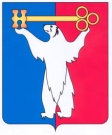 АДМИНИСТРАЦИЯ ГОРОДА НОРИЛЬСКАКРАСНОЯРСКОГО КРАЯПОСТАНОВЛЕНИЕ03.07.2024                                           г. Норильск                                                    № 308О внесении изменения в постановление Администрации города Норильска                                    от 12.11.2014 № 625В целях уточнения Перечня юридических лиц, которым в рамках муниципальной работы «Обеспечение доступа к объектам спорта» предоставляется доступ к объектам спорта муниципальными бюджетными учреждениями, подведомственными Управлению по спорту Администрации города Норильска, за счет средств бюджета муниципального образования город Норильск, ПОСТАНОВЛЯЮ:1. Внести в Перечень юридических лиц, которым в рамках муниципальной работы «Обеспечение доступа к объектам спорта» предоставляется доступ к объектам спорта муниципальными бюджетными учреждениями, подведомственными Управлению по спорту Администрации города Норильска, за счет средств бюджета муниципального образования город Норильск, утвержденный постановлением Администрации города Норильска от 12.11.2014 № 625 (далее – Перечень юридических лиц), следующее изменение:1.1. Перечень юридических лиц изложить в редакции согласно приложению к настоящему постановлению. 2. Опубликовать настоящее постановление в газете «Заполярная правда» и разместить его на официальном сайте муниципального образования город Норильск.И.о Главы города Норильска						           Н.А. ТимофеевПриложение к постановлению Администрации города Норильскаот 03.07.2024 № 308УТВЕРЖДЕНпостановлением Администрации города Норильска от 12.11.2014 № 625Перечень юридических лиц, которым в рамках муниципальной работы «Обеспечение доступа к объектам спорта» предоставляется доступ к объектам спорта муниципальными бюджетными учреждениями, подведомственными Управлению по спорту Администрации города Норильска, за счет средств бюджета муниципального образования город Норильск№ п/пНаименование юридического лицаОснование предоставления1Подразделения Министерства внутренних дел Российской Федерации по городу Норильску (аттестованный состав)Профессиональная служебная и физическая подготовка сотрудников, в рамках исполнения полномочий, предусмотренных Федеральным законом от 07.02.2011 № 3-ФЗ «О полиции»2Подразделения Федеральной службы войск национальной гвардии Российской Федерации (аттестованный состав)Профессиональная служебная и физическая подготовка сотрудников, в рамках исполнения полномочий, предусмотренных Федеральным законом от 03.07.2016 № 226-ФЗ «О войсках национальной гвардии Российской Федерации»3Подразделения Главного управления Федеральной службы судебных приставов по Красноярскому краю (аттестованный состав)Профессиональная служебная и физическая подготовка сотрудников, в рамках исполнения полномочий, предусмотренных Федеральным законом от 21.07.1997 № 118-ФЗ «Об органах принудительного исполнения Российской Федерации»4Администрация города Норильска (структурные подразделения)Тренировочные занятия в целях подготовки к спартакиаде среди муниципальных служащих, в рамках выполнения Муниципальной программы «Развитие физической культуры и спорта»5Муниципальные учреждения муниципального образования город НорильскТренировочные занятия, в рамках выполнения муниципальной программы «Развитие физической культуры и спорта»6Общественные организации инвалидовТренировочные занятия, организация и проведение официальных спортивных мероприятий, в рамках выполнения муниципальной программы «Развитие физической культуры и спорта»7Краевые государственные бюджетные учреждения социального обслуживания Тренировочные занятия, в рамках сотрудничества и взаимодействия при реализации на территории муниципального образования город Норильск мероприятий, направленных на социальную поддержку и социальное обслуживание граждан8Группа специального контроля (выносная) (г. Норильск, Красноярский край) войсковой части 61883Профессиональная служебная и физическая подготовка сотрудников, в рамках исполнения полномочий, предусмотренных Федеральным законом от 31.05.1996 № 61-ФЗ «Об обороне»9Местная общественная организация «Норильская добровольная народная дружина» Тренировочные занятия, в рамках сотрудничества и взаимодействия с подразделениями Министерства внутренних дел Российской Федерации по городу Норильску при реализации мероприятий, предусмотренных Федеральным законом от 21.07.1997 № 44-ФЗ «Об участии граждан в охране общественного порядка»